Внедрение передового опыта в области охраны труда: опыт АО «Дальнегорский ГОК»dono.mosДальнегорск  Безопасность  Охрана труда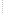 Информация о внедрении и распространении передового опыта работы по улучшению условий и охраны труда в организациях Дальнегорского городского округа1. Содействие в вопросах обеспечения современными средствами защиты2. Координация вопросов обучения и проверки знаний по охране труда. Информационное обеспечение и пропаганда охраны труда3. Реализация превентивных мер, направленных на улучшение условий и охраны трудаСведения об организации, внедрившей передовой опыт (наименование, бюджетная или коммерческая организация, вид экономической деятельностиАО «Дальнегорский ГОК», коммерческая, производство прочих основных неорганических химических веществКраткое описание передового опытаОформление выставки-консультации средств индивидуальной защитыНа решение какой проблемы/задачи направлено внедрение передового опытаПривлечение внимания работников к важности применения средств индивидуальной защиты с акцентом на недопустимость выполнения работ без средств индивидуальной защиты и возможные последствия, связанные с неприменением или неправильным применением средств индивидуальной защитыПочему этот опыт можно считать передовымПодобные выставки-консультации ранее на предприятии не проводилисьПолученный от внедрения передового опыта результатИнформирование работников о важности и необходимости применения средств индивидуальной защиты во время работыВостребованность передового опыта на предприятиях региона (много ли предприятий могут решить аналогичную проблему, внедрив данный передовой опыт)Опыт может использоваться на всех производственных предприятияхВозможность тиражирования передового опыта на предприятиях региона-Есть ли случаи внедрения данного передового опыта на других предприятиях регионаДанный опыт используется в АО «ГМК «Дальполиметалл»Как была получена информация о передовом опыте (рассылка ОИВ о предоставлении информации, выставки, информация, полученная ОИВ из открытых источников, новостных лент, сайтов и т.п.)Информация получена при подаче заявки на участие городском смотре-конкурсе на лучшую постановку работы в области охраны трудаВ каком формате был представлен передовой опыт (на круглом столе, конференции, ВКС и т.п.)Фотоматериалы, сопроводительное письмоКакие механизмы использовались ОИВ для распространения передового опыта (публикации на сайте и/или в СМИ, обучающие мероприятия и т.п.)Обучающие мероприятияС какими проблемами столкнулся ОИВ при получении и тиражировании передового опыта-Какие механизмы стимулирования предоставления и тиражирования передового опыта использовались ОИВОрганизация мероприятий к Всемирному дню охраны труда – 2023Сведения об организации, внедрившей передовой опыт (наименование, бюджетная или коммерческая организация, вид экономической деятельностиУправление культуры, спорта и молодежной политики администрации Дальнегорского городского округаКраткое описание передового опытаПроведение семинара-совещания с руководителями подведомственных учреждений (всего 11 учреждений)На решение какой проблемы/задачи направлено внедрение передового опытаРазъяснения по вступившим в силу изменениям в области охраны трудаПочему этот опыт можно считать передовымДанный формат работы на регулярной основе проводится только в данных учрежденияхПолученный от внедрения передового опыта результат«Нулевой травматизм», приведение в соответствие законодательству РФ всех локальных нормативно-правовых актов по охране труда в подведомственных учрежденияхВостребованность передового опыта на предприятиях региона (много ли предприятий могут решить аналогичную проблему, внедрив данный передовой опыт)Возможно применение во всех отраслях экономической деятельностиВозможность тиражирования передового опыта на предприятиях региона-Есть ли случаи внедрения данного передового опыта на других предприятиях региона-Как была получена информация о передовом опыте (рассылка ОИВ о предоставлении информации, выставки, информация, полученная ОИВ из открытых источников, новостных лент, сайтов и т.п.)Личное участие специалиста по государственному управлению охраной труда администрации Дальнегорского городского округаВ каком формате был представлен передовой опыт (на круглом столе, конференции, ВКС и т.п.)Круглый столКакие механизмы использовались ОИВ для распространения передового опыта (публикации на сайте и/или в СМИ, обучающие мероприятия и т.п.)Обучающие мероприятия, лекция, ответы на вопросыС какими проблемами столкнулся ОИВ при получении и тиражировании передового опыта-Какие механизмы стимулирования предоставления и тиражирования передового опыта использовались ОИВ-Сведения об организации, внедрившей передовой опыт (наименование, бюджетная или коммерческая организация, вид экономической деятельностиАкционерное общество «Горно-металлургический комплекс «Дальполиметалл», коммерческая, добыча и обогащение свинцово-цинковой рудыКраткое описание передового опытаМодернизация высоковольтной распределительной подстанции РП-10 рудника «Николаевский»На решение какой проблемы/задачи направлено внедрение передового опытаБезаварийная эксплуатация энергооборудованияПочему этот опыт можно считать передовымВпервые проводится на предприятииПолученный от внедрения передового опыта результатБесперебойная работа, а также увеличение безопасности при эксплуатации энергоемкого оборудования: главного вентилятора, насосов водоотлива, подъемных машин, подземного дробильно-дозаторного комплекса и т.д.Востребованность передового опыта на предприятиях региона (много ли предприятий могут решить аналогичную проблему, внедрив данный передовой опыт)-Возможность тиражирования передового опыта на предприятиях региона-Есть ли случаи внедрения данного передового опыта на других предприятиях региона-Как была получена информация о передовом опыте (рассылка ОИВ о предоставлении информации, выставки, информация, полученная ОИВ из открытых источников, новостных лент, сайтов и т.п.)Официальный сайт предприятияВ каком формате был представлен передовой опыт (на круглом столе, конференции, ВКС и т.п.)СтатьяКакие механизмы использовались ОИВ для распространения передового опыта (публикации на сайте и/или в СМИ, обучающие мероприятия и т.п.)Публикация на сайте предприятия, корпоративная газете АО «ГМК «Дальполиметалл»С какими проблемами столкнулся ОИВ при получении и тиражировании передового опыта-Какие механизмы стимулирования предоставления и тиражирования передового опыта использовались ОИВ-